- United Nations Environment Programme Formulärets överkant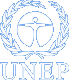 Ordet Arktis härstammar från grekiska arktikoʹs som betyder nordlig. Regionen består av hav och landområden som geografiskt sett ligger norr om (innanför) Norra polcirkeln. Arktis är synonymt med is och kyla men här finns en rik kultur och natur. Arktisfrågan har såväl ekonomiska, juridiska, säkerhetspolitiska som miljö-, energi- och forskningsrelaterade aspekter. ”I dagens Arktis finns både möjligheter till fördjupat internationellt samarbete och risk för konflikter kring åtråvärda resurser”, säger Annika E. Nilsson som är forskare vid Stockholm Environmental Institute: I vilka forum, med hjälp av vilka aktörer och medel bör de olika Arktisrelaterade frågorna lösas; Människors liv, hälsa och försörjning i regionen  Den arktiska naturen (växt- och djurlivet)Rättigheterna till Arktis resurser inklusive rättigheterna till oljan och naturgasen Sjöfart (transportleder) och turismNationella anspråk på territoriumMilitära närvaron i området Världspolitikens dagsfrågor 2011/3 (tryckt häfte) – Varmare klimat skärper kampen om Arktis – Annika Nilsson, Utrikespolitiska Institutet United Nations Environment Programme (UNEP)  - http://www.unep.org/FN:s klimatpanel IPCC - https://www.ipcc.ch/FN:s havsrättskonvention (UNCLOS) från 1994https//www.havochvatten.se/hav/samordning--fakta/konventioner/fns-havsrattskonvention.htmlIlulissat-deklarationen 2008 - http://www.cfr.org/arctic/arctic-ocean-conference-ilulissat-declaration/p30238Arktiska rådet - http://www.arctic-council.org/index.php/en/ Barentsrådet - http://www.beac.st/in-English/Barents-Euro-Arctic-CouncilSvenska Dagbladet  - http://www.svd.se/om/arktis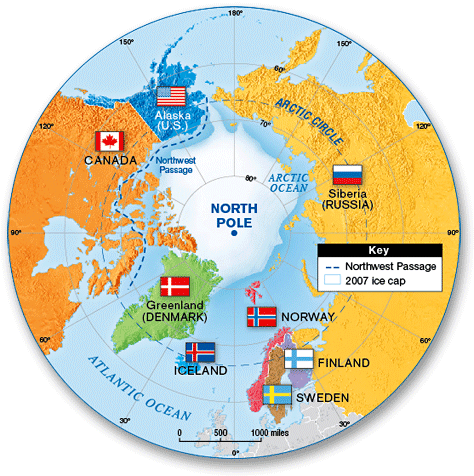 